COMUNE DI ASSEMINI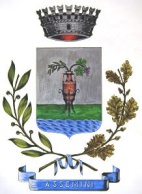 Città Metropolitana di CagliariCAMPAGNA SCREENING “SCUOLA SICURA”CONSENSO INFORMATO ALL' ESECUZIONE DEL TAMPONE RAPIDO PER COVID-19Il sottoscritto:__________________________________________ nato a ___________________ (____) il ____/_____/_______ e residente a ____________________________________ (____) in _________________________________ n°____, C.F- __________________________ cellulare ________________CHIEDEl'effettuazione del Tampone rapido per COVID-19 ed esprime l' adesione informata, alla luce di quanto sotto esposto, ad effettuazione di test antigenico (tampone nasale) per la sorveglianza Covid-19 e alle conseguenti procedure in caso di esito positivo o dubbioDICHIARADi frequentare la Scuola/Istituto ________________________________________________________Data _____/______/2022	Firma leggibile __________________________________CONSENSO AL TRATTAMENTO DATIIl sottoscritto dichiara di essere informato, ai sensi del Regolamento generale sulla protezione dei dati (GDPR)  UE 2016/679 e del D.Lgs.  n. 196/03, che i dati personali raccolti saranno trattati, anche con strumenti informatici, esclusivamente nell’ambito dell’attività di screening promossa dal Comune di Assemini.I diritti degli interessati trovano disciplina negli articoli da 12 a 23 del GDPR 2016/679.Il titolare del trattamento dei dati personali è il Sindaco del Comune di Assemini.Dichiara inoltre di essere consapevole che il mancato consenso impedirà l’esecuzione dell’analisi e di conseguenza:□  autorizza espressamente il trattamento dei dati personali per le finalità indicate;□ autorizza la comunicazione dei risultati alle Autorità competenti.Data _____/______/2022	Firma leggibile __________________________________